ATTEST TOPSPORT SCHERMENSeizoen 2023-2024Wezemaal, 8 oktober 2023Ondergetekende, Isabel Poelmans, Administratief Coördinator Sport van de Vlaamse Schermbond vzw, erkend door Sport Vlaanderen, bevestigt dat ................., geboren op .................:- Als internationaal schermer is aangesloten bij de Vlaamse Schermbond vzw (VSB)- Door de Koninklijke Belgische Federatie der Schermkringen (KBFS) geselecteerd werd voor deelname aan internationale wedstrijd(en) en nationale trainingen dewelke regelmatig plaatsvinden tijdens de schooluren (zie bijlage).Vriendelijke groet,

Isabel PoelmansAdministratief Coördinator SportVlaamse Schermbond vzwPlanning deelname (inter)nationale tornooien 2023-2024:(eventueel overzicht toevoegen zie hieronder)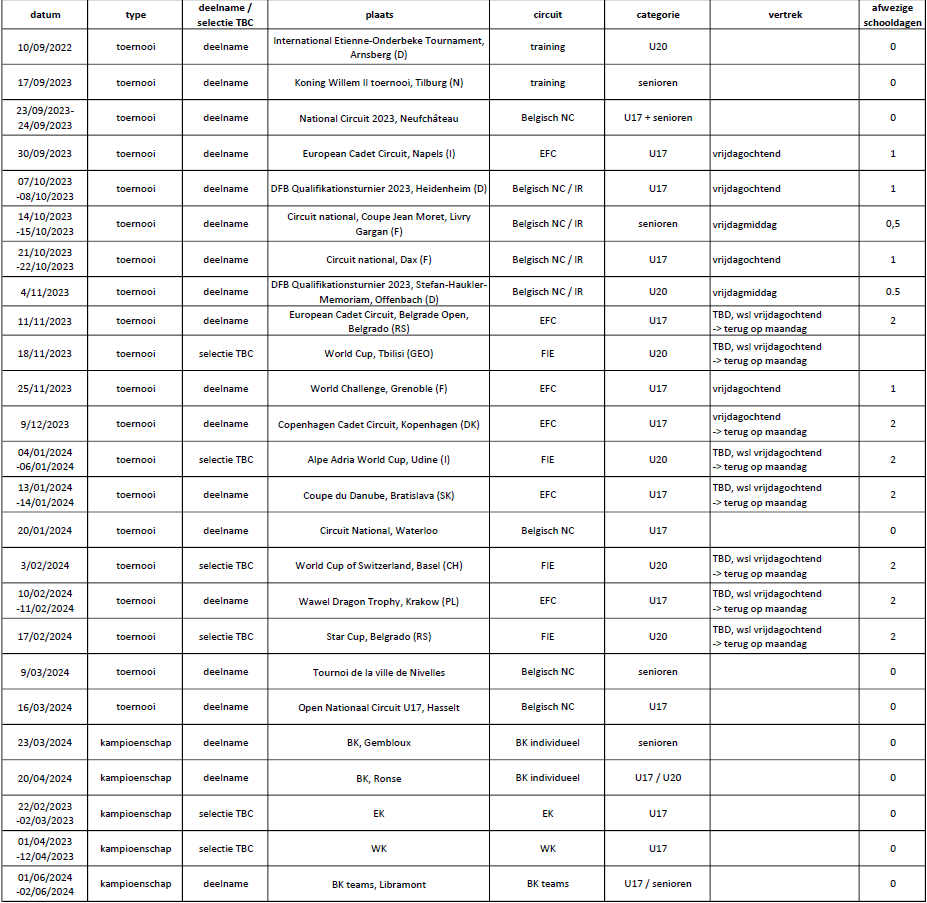 (nog niet alle selecties werden voltooid, bij selectie voor extra wedstrijden proberen we dit zo spoedig mogelijk mee te geven)